Conditions de coupe : Exercice de fraisageLes données d’usinageA l’aide du dossier des conditions de coupe, déterminer les valeurs du tableau. Calculer alors la vitesse de rotation n de la broche ainsi que la vitesse d’avance Vf pour chacune des opérations. Calculs Pour l’ébauche :n = n = n= Pour VfVf = Vf = Vf = Calculs Pour la finition :n = n = n= Pour VfVf = Vf = Vf =  outilType d’opérationMatière usinéefraise 2T Ø50 à 5 plaquettes Surfaçage en ébauche et en finitionAW2017 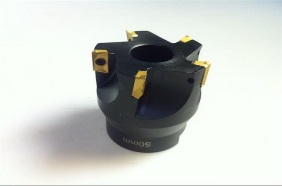 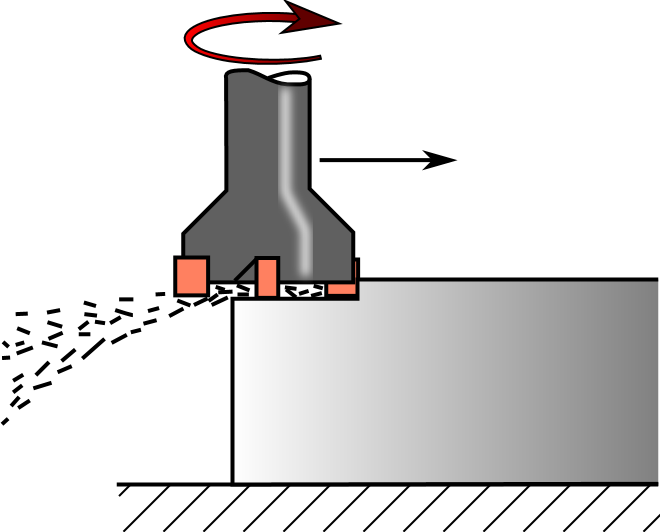 Aluminium durKFz EbaucheFz FinitionVc EbaucheVc Finition